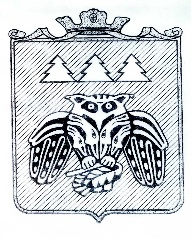 ПОСТАНОВЛЕНИЕадминистрации муниципального образованиямуниципального района «Сыктывдинский»«Сыктывдiн» муниципальнöй районынмуниципальнöй юкöнса администрациялöнШУÖМот 13 декабря 2017 года    					                                           № 12/2179О проведении смотра - конкурса «Лучшее новогоднее оформление фасадов, витрин, прилегающих территорий жилых домов, общественных зданий, организаций и учреждений, расположенных на территории МО МР«Сыктывдинский»   В соответствии со статьями 7, 17 Федерального закона от 06.10.2003 № 131-ФЗ «Об общих принципах организации местного самоуправления в Российской Федерации», администрация муниципального образования муниципального района «Сыктывдинский»ПОСТАНОВЛЯЕТ:1.  Провести смотр-конкурс на «Лучшее новогоднее оформление фасадов, витрин, прилегающих территорий жилых домов, общественных зданий, организаций и учреждений,  расположенных на территории МО МР «Сыктывдинский».2. Утвердить Состав конкурсной комиссии смотра-конкурса на «Лучшее новогоднее оформление фасадов, витрин, прилегающих территорий жилых домов, общественных зданий, организаций и учреждений, расположенных на территории МО МР «Сыктывдинский»  согласно приложению 1.2. Утвердить Положение о проведении смотра-конкурса на «Лучшее новогоднее оформление фасадов, витрин, прилегающих территорий жилых домов, общественных зданий, организаций и учреждений, расположенных на территории МО МР «Сыктывдинский» согласно приложению 2.3. Утвердить Положение о конкурсной комиссии смотра-конкурса на «Лучшее новогоднее оформление фасадов, витрин, прилегающих территорий жилых домов, общественных зданий, организаций и учреждений, расположенных на территории МО МР «Сыктывдинский» согласно приложению 3.4.  Настоящее постановление вступает в силу со дня его официального опубликования. 5. Контроль за исполнением настоящего постановления возложить на заместителя руководителя администрации муниципального района (А.И. Федюнёва). Первый заместитель руководителяадминистрации муниципального района                                                           Л.Ю. Доронина Приложение 1к постановлению администрации МО МР«Сыктывдинский» от 13 декабря 2017 года №12/ 2179 Состав конкурсной комиссии смотра-конкурса на «Лучшее новогоднее оформление фасадов, витрин, прилегающих территорий жилых домов, общественных зданий, организаций и учреждений, расположенных на территории МО МР «СыктывдинскийПриложение 2 к постановлению администрации МО МР«Сыктывдинский» от 13 декабря 2017 года № 12/2179 Положение о проведении смотра-конкурса на «Лучшее новогоднее оформление фасадов, витрин, прилегающих территорий жилых домов, общественных зданий, организаций и учреждений, расположенных на территории МО МР «Сыктывдинский»	Смотр-конкурс на «Лучшее новогоднее оформление фасадов, витрин, прилегающих территорий жилых домов, общественных зданий, организаций и учреждений на территории муниципального образования муниципального района «Сыктывдинский» проводится администрацией муниципального образования муниципального района «Сыктывдинский»  с целью привлечения жителей муниципального района, управляющих компаний, товариществ собственников жилья, а также организаций и индивидуальных предпринимателей к благоустройству придворовых и прилегающих к обслуживаемым домам и организациям территорий, оформлению фасадов, витрин  в период проведения Новогодних мероприятий.1. Цели  проведения смотра-конкурса:1.1. Комплексное благоустройство территории муниципального образования муниципального района «Сыктывдинский». 1.2. Создание на территории муниципального района «Сыктывдинский» новогодней и рождественской атмосферы, праздничного настроения у жителей и гостей района.1.3. Эстетическое оформление территории, внедрение современных технологий светового оформления, создания дизайна снежных композиций.1.4. Активное включение граждан, управляющих компаний, товариществ собственников жилья, а также организаций, индивидуальных предпринимателей в социальную практику, в общественно значимую посильную общественную деятельность через проведение различных конкурсов и акций по новогоднему оформлению и благоустройству прилегающих к обслуживаемым организациям (домам) территории. 1.5. Повышение экологической и эстетической культуры участников смотра конкурса, жителей муниципального района. 1.6. Предотвращение актов вандализма. 2. Организаторы Конкурса:2.1. Организатором смотра-конкурса является администрация муниципального образования муниципального района «Сыктывдинский».3. Участники Конкурса:3.1. Участниками смотра-конкурса являются:- жители муниципального района;- управляющие компании, товарищества собственников жилья;-организации и индивидуальные предприниматели, осуществляющие свою деятельность на территории муниципального района «Сыктывдинский».3.2. Для участия в смотре-конкурсе необходимо:1. Подать заявку (с приложением информации о месторасположении объекта, фото оформления) в конкурсную комиссию;2. Подготовить объект новогоднего оформления;3. Представить оформленный объект для осмотра конкурсной комиссии.4.Условия смотра-конкурса и примерные критерии оценки:4.1 Новизна, оригинальность и культура оформления фасадов, витрин, прилегающих территорий с учетом новогодней тематики:         - использование световой рекламы в наружном оформлении;         - оформление деревьев, расположенных на прилегающей территории световой сеткой, игрушками;        - использование новогодней и рождественской символики;        - оформление территории снежными и ледовыми скульптурами.  В смотре конкурсе будут оцениваться три номинации:- «Лучшее оформление фасада»;- «Лучшее оформление витрин»;- «Лучшее оформление территории».     Участники смотра-конкурса могут подать заявки сразу на участие в нескольких номинациях.     4.2. Оценка декоративно-художественного и светового оформления прилегающей территории, фасада здания, уличной витрины и входной группы осуществляется по пятибалльной системе по следующим критериям оценки:- наличие оформленных светодиодными гирляндами деревьев;- наличие украшенных живых или искусственных елей;- наличие уличной композиции или отдельных элементов оформления;- наличие светового оформления, с применением стилеобразующих элементов новогоднего оформления;- индивидуальность исполнения.      4.3. Для определения победителей смотра-конкурса создается специальная конкурсная комиссия, в которую включаются представители организаторов смотра-конкурса, а также независимые наблюдатели от общественных организаций.      4.4. Конкурсная комиссия:        - оценивает декоративно-художественное и световое оформление (путем заполнения оценочных листов) в соответствии с п. 4.2. настоящего Положения;        - определяет победителей смотра-конкурса по номинациям смотра-конкурса, предусмотренных п. 4.1 настоящего Положения, оформляет протокол решения конкурсной комиссии для оформления наградных материалов и организации процедуры награждения победителей смотра-конкурса.     4.5. Для награждения участников смотра-конкурса учреждается по одному первому, второму, третьему месту в каждой номинации смотра-конкурса, указанных в п. 4.1. настоящего Положения, с награждением победителей смотра-конкурса дипломами администрации муниципального образования муниципального района «Сыктывдинский».5. Этапы проведения смотра-конкурса5.1. Смотр-конкурс проводится в несколько этапов:Первый этап: с 14.12.2017- объявление о смотре конкурсе, размещение информации.Второй этап: с 15.12.2017 по 21.12.2017: представление заявок на участие в конкурсную комиссию.Третий этап: с 21.12.2017 по 25.12.2017: работа конкурсной комиссии по оценке представленных на Конкурс объектов, подведение итогов Конкурса. Приложение 3 к постановлению администрации МО МР«Сыктывдинский» от 13 декабря 2017 года № 12/2179 Положение о конкурсной комиссиисмотра-конкурса на «Лучшее новогоднее оформление фасадов, витрин, прилегающих территорий жилых домов, общественных зданий, организаций и учреждений, расположенных на территории муниципального образования муниципального района «Сыктывдинский»1. Общие положения1.1. Настоящее Положение определяет цель, функции, полномочия и порядок деятельности Комиссии смотра-конкурса на «Лучшее новогоднее оформление фасадов, витрин, прилегающих территорий жилых домов, общественных зданий, организаций и учреждений, расположенных на территории МО МР «Сыктывдинский». 1.2. Комиссия создается для принятия решения о победителях и призерах смотра-конкурса между жителями муниципального района, управляющими компаниями, товариществами собственников жилья, а также организациями и индивидуальными предпринимателями. При рассмотрении заявок участников смотра-конкурса  учитывается соблюдение условий Положения о смотре-конкурсе.1.3. Основными принципами деятельности Комиссии являются создание равных конкурсных условий между участниками смотра-конкурса, единство требований, объективность оценок, гласность.1.4. На Комиссию возлагается:1.4.1 Общее руководство подведением итогов смотра-конкурса;1.4.2 Сбор и обработка материалов смотра-конкурса;1.4.3Ведение протоколов заседаний комиссии;1.4.4 Определение победителей и призеров на основании Положения о смотре-конкурсе.2. Состав комиссии2.1. Состав комиссии формирует организатор смотра-конкурса.2.2. В состав комиссии входят: председатель, секретать и члены комиссии. 2.3. Председатель комиссии:2.3.1. Ведет заседание комиссии и объявляет победителей и призеров смотра-конкурса;2.3.2 Утверждает протоколы заседаний комиссии;2.3.3 Принимает к рассмотрению жалобы участников смотра-конкурса.2.4. Секретарь:2.4.1. Принимает зарегистрированные заявки на участие в смотре-конкурсе от  отдела общего обеспечения администрации муниципального образования муниципального района «Сыктывдинский»;2.4.2. Ведет протоколы заседания комиссии;2.4.3. Обеспечивает подсчет результатов смотра-конкурса.3. Регламент работы комиссии3.1. Комиссия правомочна проводить свое заседание при наличии не менее 50% ее состава и принимать решения простым большинством голосов. При равенстве голосов  решающим является голос председателя  комиссии.3.2. Комиссия ведет протоколы  заседаний комиссии:3.2.1. О рассмотрении заявок  участников смотра-конкурса;3.2.2. По подведению итогов и определению победителей и призеров смотра-конкурса.Протокол заседания комиссии подписывается всеми членами комиссии, принимавшими в ней участие, и утверждается председателем комиссии.4. Объявление результатов смотра-конкурса4.1. Комиссия подводит итоги смотра-конкурса до 25.12.2017. 4.2. После подведения итогов в течение календарного месяца комиссия объявляет его результаты в средствах массовой информации. Савинова С.С.-глава муниципального района – председатель Совета муниципального района, председатель комиссии (по согласованию)Крючков В.М.-заместитель начальника отдела экономического развития администрации муниципального района, секретарь комиссииЧлены комиссии:Чеглаков Е.П.-начальник управления капитального строительства администрации муниципального районаСушко И.О. -заместитель начальника управления ЖКХ администрации муниципального районаТихонова Ю.Н.-заместитель начальника управления земельных и имущественных отношений администрации муниципального районаДоронина Е.В.-руководитель администрации сельского поселения «Выльгорт» (по согласованию)Полина Г.А.-председатель Сыктывдинского районного совета ветеранов (по согласованию)